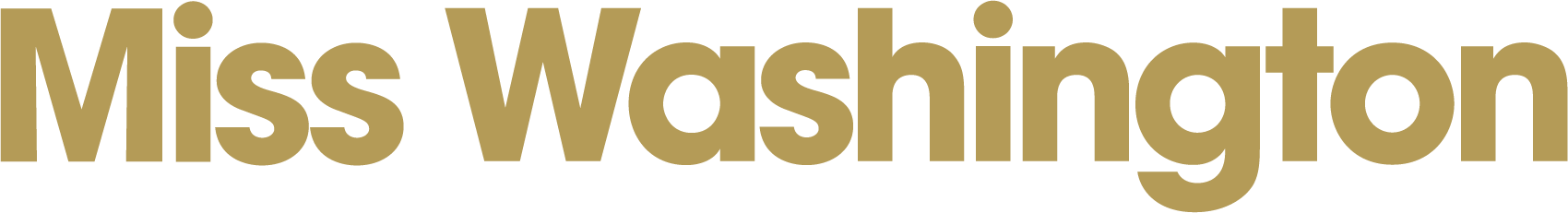 SCHOLARSHIP REQUEST CHECKLIST____1)  SCHOLARSHIP REQUEST FORM____2)  LETTER FROM LOCAL EXECUTIVE DIRECTOR STATING THAT ALL LOCAL 	SCHOLARSHIP MONEY HAS BEEN USED____3)  STATEMENTS AND INVOICES FROM THE SCHOOL IN WHICH CANDIDATE                IS ENROLLED.____4)  DOCUMENTATION TO COVER SPECIAL REQUESTS___5)  IF REQUEST IS  TO PAY A STUDENT LOAN THE FOLLOWING ITEMS ARE      	REQUIRED:CURRENT BILL FROM INSTITUTION (MUST INCLUDE A/C# AND        PAYMENT ADDRESS)COPY OF THE PROMISSORY NOTE(S) SHOWING YOU AS PRIMARY OR   SECONDARY PAYER OF THE LOANOFFICIAL TRANSCRIPT WHICH SHOWS THE COMPLETION OF THE COURSE WORKPlease read and follow the Miss Washington Scholarship Organization Rules and Regulations.Allow 30 days for the check to be issued after submittal of the request.